Template for Good Practices in the response to the Coronavirus disease (COVID-19)Asylum-seekers, refugees, and people who are internally displaced (IDPs) or stateless are often at particular risk in the COVID-19 outbreak due to their living conditions, legal status and limited options for livelihoods. Given that the pandemic does not discriminate, ensuring that refugees are included in relevant responses and essential services is a benefit for populations and societies as a whole. UNHCR has reiterated that the principles of the Global Compact on Refugees are all the more applicable and actionable today. Projects, programs and initiatives that capture the spirit of the GCR and related commitments made at the Global Refugee Forum (GRF) can make a significant impact on the lives and well-being of refugees and other persons of concern, as well as their host communities.Organizations, governments, cities, businesses, NGOs and individuals have come together in remarkable ways to address this pandemic and ensure that no one is left behind, including people who are forcibly displaced or stateless. This platform will highlight these stories and inspire actions to support, upscale, and replicate these actions in response to the pandemic.We strongly encourage the submission of Good Practices related to COVID-19 through the online submission form available here. If preparation and/or submission through this Word template is preferred, please send this document as a Word file and any attachments to the Global Refugee Forum Coordination Team at hqgrf@unhcr.org. Kindly refer in the subject line and respective attachments to: GP Submission-(Entity)-(Country/Region)-(Title)-(Attachment type). This would greatly facilitate the timely processing of your submission.The guidance and criteria for what is considered a Good Practice in line with the GCR are available here. If your Good Practice meets all the requirements, it will be included on the Digital Platform of the Global Compact on Refugees (GCR). As per below, we highly encourage the submission of photos and links to videos. Please complete a separate template for each Good Practice. Share the main aspects of your project, including a short description, the project aims, where it is implemented, the duration, the main activities and partner organisations. You can also help highlight the voices of those involved in and/or impacted by the project by sharing extracts of interviews or comments.Share the lessons learned from the challenges you have encountered in your project in the midst of COVID-19 and what results you have achieved for refugees and other Persons of Concern by overcoming them. Let others know what the next steps of your project are. Please describe in what way your Good Practice meets one or more of the four objectives of the Global Compact on Refugees and specify in what areas of focus it fits best. The guidance and criteria for what is considered a Good Practice in line with the GCR are available here. If applicable, please submit, maximum 3, audio-visual material in support to your project. This can include links to YouTube videos, Vimeo, photos, hashtags, etc. Share your website, social media channels and contact details so that others can connect with you on your Good Practice. You can also share further resources and links that may be useful for others. * What is a Good Practice? Learn more on the digital platform for the GCR.  A Good Practice would:Support or facilitate the achievement of the objectives of the GCR. Contribute to burden and responsibility sharing. Broaden the support base beyond countries and stakeholders that have traditionally contributed to responses to large-scale refugee situations. Respond to identified needs and have tangible benefits for refugees and host communities. Be developed and/or implemented in partnership with other stakeholders, including refugees and host populations. Take into account age, gender, disability, and diversity considerations. Make a sustained, positive difference in the lives of refugees and host communities. Have the potential to be adapted, replicated, and/or broadened in scale. Highlight opportunities to maximize the effective and efficient use of resources. Inspire or form the basis of contributions to be announced on the Digital Platform and future Global Refugee Forums. Address one or more of the areas of focus for the first Global Refugee Forum, where possible. SECTION 1: YOUR GOOD PRACTICE AMID COVID-19Name of your State or organization sharing the Good Practice.Please write your organization’s name and acronym. For example: "International Rescue Committee (IRC) - Uganda".Name of your State or organization sharing the Good Practice.Please write your organization’s name and acronym. For example: "International Rescue Committee (IRC) - Uganda".Title of your project, program or initiative (maximum 8 words). Your project in 8 words. Please keep you title short and illustrative.Title of your project, program or initiative (maximum 8 words). Your project in 8 words. Please keep you title short and illustrative.Subtitle (maximum 20 words). Your project in 20 words. This will be the first description users will see and should capture the essence of your Good Practice, complementing the title. Please use one sentence.Subtitle (maximum 20 words). Your project in 20 words. This will be the first description users will see and should capture the essence of your Good Practice, complementing the title. Please use one sentence.A brief project description (maximum 75 words). Please briefly describe the project and its relevance during the COVID-19 crisis. This will serve as a narrative introduction to the project. Where is the project / Good Practice implemented?Indicate both countries and/or regions where the Good Practice is implemented.Countries: Please list all countries where the project is implemented.Where is the project / Good Practice implemented?Indicate both countries and/or regions where the Good Practice is implemented.Region(s): Please select all that apply. Note: Good Practices that are applied in more than one region, will be tagged (and searchable via our platform filters) in both the specific regions and as Global/Multiple.  Americas  Asia-Pacific  West & Central Africa  East & Horn of Africa  Southern Africa  Europe  Middle East & North AfricaDuration of the projectWhen did the project begin? (month/year)Duration of the projectWhen will the project be completed? Is there an expectation that it will be renewed? Is it ongoing? What are the goals/aims of the project in the context of the COVID-19 Pandemic? What did the project seek to achieve?Were there elements that facilitated the implementation of the project?For example, a law or policy that enabled refugees to work and help in the COVID-19 situation; or dedicated development money to fund the project…Please describe the main activities of the Good Practice and how these are relevant in the COVID-19 situation (maximum 250 words). In addition to the project description, we invite you to share more detailed operational information on the main activities, pillars or practices of your project. How is the project or initiative contributing to an effective COVID-19 response inclusive of refugees, forcibly displaced, stateless people and host communities? Please describe the main activities of the Good Practice and how these are relevant in the COVID-19 situation (maximum 250 words). In addition to the project description, we invite you to share more detailed operational information on the main activities, pillars or practices of your project. How is the project or initiative contributing to an effective COVID-19 response inclusive of refugees, forcibly displaced, stateless people and host communities? Partners involved. Kindly list other partners involved in the project. Websites of partners can be hyperlinked if the URL is provided.Partners involved. Kindly list other partners involved in the project. Websites of partners can be hyperlinked if the URL is provided.Community voices: You can share extracts of interviews or comments made by refugees and other Persons of Concern, host communities, employees or partners from these activities, especially as related to COVID-19. This allows for more visibility and gives stakeholders a direct voice to inspire others. Two quotes/key messages can be included per article. If a direct quote, please include the name and position of the person being quoted. Community voices: You can share extracts of interviews or comments made by refugees and other Persons of Concern, host communities, employees or partners from these activities, especially as related to COVID-19. This allows for more visibility and gives stakeholders a direct voice to inspire others. Two quotes/key messages can be included per article. If a direct quote, please include the name and position of the person being quoted. SECTION 2: CHALLENGES, RESULTS & NEXT STEPSChallenges encountered in delivering the project, especially referring to how the pandemic has affected your work and services to Persons of Concern.Were there any obstacles that had to be overcome to implement the project especially as related to COVID-19?How were the challenges overcome? Did partners work together to overcome them?Results: how have the lives of refugees and/or the host community improved as a result of the project in the context of COVID-19? (maximum 100 words in bullet point form)Results: how have the lives of refugees and/or the host community improved as a result of the project in the context of COVID-19? (maximum 100 words in bullet point form)Next steps. Will the project be continued or extended?Next steps. Will the project be continued or extended?What are areas that you would require support for from other stakeholders to continue and/or scale up your Good Practice? What are areas that you would require support for from other stakeholders to continue and/or scale up your Good Practice? SECTION 3: YOUR PROJECT & THE GLOBAL COMPACT ON REFUGEES DURING COVID-19In what way does the Good Practice meet one or more of the four objectives of the Global Compact on Refugees amid the COVID-19 crisis? Please refer to the definition of a Good Practice.*If the project does not meet one of the objectives, kindly specify ‘not applicable’.Objective 1: Ease the pressures on host countriesIn what way does the Good Practice meet one or more of the four objectives of the Global Compact on Refugees amid the COVID-19 crisis? Please refer to the definition of a Good Practice.*If the project does not meet one of the objectives, kindly specify ‘not applicable’.Objective 2: Enhance refugee self-relianceIn what way does the Good Practice meet one or more of the four objectives of the Global Compact on Refugees amid the COVID-19 crisis? Please refer to the definition of a Good Practice.*If the project does not meet one of the objectives, kindly specify ‘not applicable’.Objective 3: Expand access to third-country solutionsIn what way does the Good Practice meet one or more of the four objectives of the Global Compact on Refugees amid the COVID-19 crisis? Please refer to the definition of a Good Practice.*If the project does not meet one of the objectives, kindly specify ‘not applicable’.Objective 4: Support conditions in countries of origin for return in safety and dignityIn which thematic area(s) of the Global Compact on Refugees would you categorize your Good Practice? Please select one or more areas of focus in which your Good Practice fits best. The areas of focus are non-exhaustive and are meant to focus the action taken in the context of the Global Refugee Forum and its follow-up. Fact sheets on the areas of focus are available here.   Arrangements for burden- & responsibility-sharing   Education   Energy & Infrastructure   Jobs & Livelihoods   Protection Capacity   Solutions   StatelessnessIn which thematic area(s) of the Global Compact on Refugees would you categorize your Good Practice? Please select one or more areas of focus in which your Good Practice fits best. The areas of focus are non-exhaustive and are meant to focus the action taken in the context of the Global Refugee Forum and its follow-up. Fact sheets on the areas of focus are available here.   Arrangements for burden- & responsibility-sharing   Education   Energy & Infrastructure   Jobs & Livelihoods   Protection Capacity   Solutions   StatelessnessPlease indicate any sub-themes or more specific topics in which the project is focused on. Examples include: SGBV, WASH, Tertiary education, reception & admission, resettlement, Persons with Disability, etc. To see the current list of topics covered on the platform, please visit the Good Practices page and select the “Topics” filter dropdown. Please indicate any sub-themes or more specific topics in which the project is focused on. Examples include: SGBV, WASH, Tertiary education, reception & admission, resettlement, Persons with Disability, etc. To see the current list of topics covered on the platform, please visit the Good Practices page and select the “Topics” filter dropdown. SECTION 4: AUDIO VISUAL CONTENT (3 MAXIMUM)Pictures (1 minimum, 3 maximum): Kindly note that images will make your Good Practice stand out on the platform. The submission of at least one image is highly recommended for swift processing. If no image can be submitted, we may reach out to you to review alternative options. Please attach photos by inserting the links to shared files (e.g. Google Drive, WeTransfer, etc.) below, followed by respective credits and captions. Alternatively, please attach them to the email when submitting this form.Videos (3 maximum):If you have any videos that illustrate the impact of your project, please share links here. These can be short videos of persons who have benefited from the programme. SECTION 5: FURTHER INFORMATION & HOW TO CONTACT YOUWhat type of entity is your organization? Indicate whether an individual, refugee, host country, donor country government, development organization, financial institution, UN agency, NGO, private sector actor, faith-based organization, etc.If more than one entity is submitting the project, please select all that apply (partner organizations have a separate section).   State(s)    Refugees, host communities & diaspora    Private Sector    Civil society organization    Faith-based organization    International Organization    Cities, municipalities & local authorities    Academia & researchers     Parliaments    Sports organizationWebsite (if applicable):Social media (if applicable). Please list here all social media accounts (Facebook, Instagram, Twitter, Youtube, LinkedIn, etc)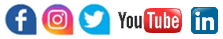 Further resources and Links (if applicable). Please include links and names of relevant resources and documents to the Good Practice model/approach. (Reports, News Articles, other websites, etc.)Full name, position and organization of contact person(s) submitting the Good Practice:For example: "Kara Thomas, Child Protection Specialist, International Rescue Committee (IRC) - Uganda". If multiple, please add information as a list (indicating to: and cc:).Email address of the person(s) submitting the Good Practice: Can we use your email address to revert to you about content questions?   Yes     No  Can your email address be displayed on the Platform?   Yes     No  